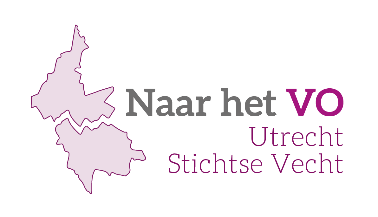 Formulier directe toelatingNaam VO-school: _______________________________________________________Contactpersoon: ________________________________________________________E-mailadres contactpersoon: _____________________________________________Naam leerling: _________________________________________________________Naam basisschool: ______________________________________________________Advies basisschool: _____________________________________________________Handtekening schoolleider/rector________________________________________________________In te vullen door Naar het VODatum binnenkomst: _____________________________________________Handtekening:

________________________________________________________________